ـ أعرف الحضارة القديمة ويلل عليها من القرآن الكريم................................................................................................................................................................................................................................................................................................................................................................................................................................................................................................................................................ـ أعدد العوامل التي تسهم في قيام الحضارات................................................................................................................................................................................................................................................................................................................................................................................................................................................................................................................................................ـ أذكر الحضارات القديمة................................................................................................................................................................................................................................................................................................................................................................................................................................................................................................................................................ـ أذكر طرق توجيه الخارطة؟................................................................................................................................................................................................................................................................................................................................................................................................................................................................................................................................................ـ أعرف الحضارة الإسلامية................................................................................................................................................................................................................................................................................................................................................................................................................................................................................................................................................ـ أعدد الأسس التي قامت عليها الحضارة الإسلامية................................................................................................................................................................................................................................................................................................................................................................................................................................................................................................................................................أبين أهم منجزات الحضارة الإسلامية................................................................................................................................................................................................................................................................................................................................................................................................................................................................................................................................................ـ أعرف أهمية العلم والمعارف الحضارة الإسلامية................................................................................................................................................................................................................................................................................................................................................................................................................................................................................................................................................ـ أعدد العلوم   والآداب التي وضع المسلمون لها الأسس الأولى................................................................................................................................................................................................................................................................................................................................................................................................................................................................................................................................................ـ أبرز علماء المسلمين العظام الذي شاركوا في بناء الحضارة الإنسانية والإسلامية.................................................................................................................................................................................................................................................................................................................................................................................................................................................................................................................................................................................................................................................................................................................................................................................................................................................................................................................................................................................................................................................................................................ـ أعرف مميزات العمارة الإسلامية ................................................................................................................................................................................................................................................................................................................................................................................................................................................................................................................................................ـ أعدد الأبنية التي اعتنى المسلمون  بزخرفتها أكثر من غيرها................................................................................................................................................................................................................................................................................................................................................................................................................................................................................................................................................ـ أوضح جمال الفنون الإسلامية في مساجدنا................................................................................................................................................................................................................................................................................................................................................................................................................................................................................................................................................ـ أعرف جوانب الحياة الاقتصادية................................................................................................................................................................................................................................................................................................................................................................................................................................................................................................................................................ـ أبين اهتمام المسلمون بالزراعة وسبل تطويرها................................................................................................................................................................................................................................................................................................................................................................................................................................................................................................................................................ـ أوضح اهتمام المسلمون بالصناعة  وسبل تطويرها................................................................................................................................................................................................................................................................................................................................................................................................................................................................................................................................................ـ وضح من خلال الرسم للمجموعة الشمسية انتظام حركة المجموعة الشمسية؟................................................................................................................................................................................................................................................................................................................................................................................................................................................................................................................................................................................................................................................................................................................................ـ أذكر تعريفًا للكون؟................................................................................................................................................................................................................................................................................................................................................................................................................................................................................................................................................................................................................................................................................................................................ـ عدد مكونات المجموعة الشمسية الرئيسة؟................................................................................................................................................................................................................................................................................................................................................................................................................................................................................................................................................ـ عرف مفهوم الكواكب؟................................................................................................................................................................................................................................................................................................................................................................................................................................................................................................................................................ـ رتّب الكواكب حسب بعدها عن الشمس؟................................................................................................................................................................................................................................................................................................................................................................................................................................................................................................................................................ـ عدد الخواص المشتركة بين الكواكب؟................................................................................................................................................................................................................................................................................................................................................................................................................................................................................................................................................ـ قارن بين النجم والكواكب من حيث الشكل والصلابة والضوء؟................................................................................................................................................................................................................................................................................................................................................................................................................................................................................................................................................................................................................................................................................................................................ـ صف شكل الأرض؟................................................................................................................................................................................................................................................................................................................................................................................................................................................................................................................................................ـ أكمل الفراغ بالكلمة المناسبة:- اختلاف طول قطري الأرض يدل على أن الأرض .................................................أسترشد بقاعدة محيط الدائرة ثم أوجد:أ- المحيط الاستوائي (دائرة الاستواء) للكرة الأرضية.................................................................................................................................................................................................................................................................................................................................................................................................................................................................................................................................................ب المحيط القطبي للكرة الأرضية.................................................................................................................................................................................................................................................................................................................................................................................................................................................................................................................................................ـ دلّل على كيفية تحديد موقع معين؟................................................................................................................................................................................................................................................................................................................................................................................................................................................................................................................................................ـ أذكر تعريفًا لخطوط الطول؟................................................................................................................................................................................................................................................................................................................................................................................................................................................................................................................................................ـ عدد مزايا خطوط الطول؟................................................................................................................................................................................................................................................................................................................................................................................................................................................................................................................................................ـ ما المقصود بدوائر العرض................................................................................................................................................................................................................................................................................................................................................................................................................................................................................................................................................................................................................................................................................................................................ـ أعدد فوائد خطوط الطول؟................................................................................................................................................................................................................................................................................................................................................................................................................................................................................................................................................ـ أسمي على الخريطة التالية دوائر العرض؟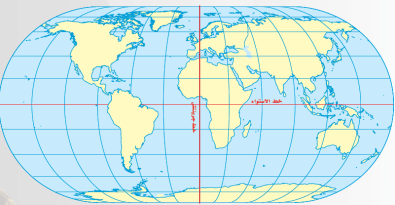 ـ عدد مزايا دوائر العرض؟................................................................................................................................................................................................................................................................................................................................................................................................................................................................................................................................................ـ عدد دوائر العرض المهمة؟................................................................................................................................................................................................................................................................................................................................................................................................................................................................................................................................................ـ حدد فوائد دوائر العرض؟................................................................................................................................................................................................................................................................................................................................................................................................................................................................................................................................................ـ عرف أهمية خطوط الطول مع دوائر العرض لتحديد المواقع على الخارطة؟................................................................................................................................................................................................................................................................................................................................................................................................................................................................................................................................................ـ أذكر أساس تقسيم المناطق الحرارية؟................................................................................................................................................................................................................................................................................................................................................................................................................................................................................................................................................................................................................................................................................................................................ـ وضح بمثال أن الحركة المنتظمة التي أوجدها الله للأرض سبب بعدم شعورنا بحركتها؟................................................................................................................................................................................................................................................................................................................................................................................................................................................................................................................................................ـ أذكر أهم حركات الأرض؟................................................................................................................................................................................................................................................................................................................................................................................................................................................................................................................................................ـ أذكر نتيجة الحركة اليومية (حول نفسها)؟................................................................................................................................................................................................................................................................................................................................................................................................................................................................................................................................................ـ أذكر نتيجة الحركة السنوية (حول الشمس)؟................................................................................................................................................................................................................................................................................................................................................................................................................................................................................................................................................ـ عدد الأسباب الثلاثة لحدوث الفصول الأربعة؟................................................................................................................................................................................................................................................................................................................................................................................................................................................................................................................................................................................................................................................................................................................................ـ أكمل الفراغ بالكلمة المناسبة:- (21 ديسمبر)  يحل فصل الشتاء في نصف الأرض الشمالي؛ ويكون في نصف الأرض الجنوبي فصل .............................................................- (21 مارس)  يحل فصل الربيع في نصف الأرض الشمالي، ويقابله ............................... في نصف الأرض الجنوبي.-  (21 يونيو)  يحل فصل الصيف في نصف الأرض الشمالي، ويكون في نصف الأرض الجنوبي فصل .............................................................ـ عرف سطح الأرض................................................................................................................................................................................................................................................................................................................................................................................................................................................................................................................................................ـ عدد القارات على الخارطة؟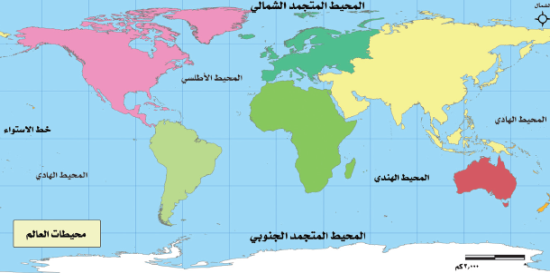 ـ أذكر تعريفًا علميًّا للمحيط؟................................................................................................................................................................................................................................................................................................................................................................................................................................................................................................................................................ـ صف أشكال اليابسة؟................................................................................................................................................................................................................................................................................................................................................................................................................................................................................................................................................ـ فرقي بين التل والهضبة؟................................................................................................................................................................................................................................................................................................................................................................................................................................................................................................................................................ـ فرق بين السهل والكثبان الرملية.................................................................................................................................................................................................................................................................................................................................................................................................................................................................................................................................................ـ هناك نوعان من الوديان، اذكريهما؟................................................................................................................................................................................................................................................................................................................................................................................................................................................................................................................................................ـ صف أشكال الماء؟................................................................................................................................................................................................................................................................................................................................................................................................................................................................................................................................................ـ فرقي بين البحيرة والخليج؟................................................................................................................................................................................................................................................................................................................................................................................................................................................................................................................................................ـ فرق بين المضيق والنهر؟................................................................................................................................................................................................................................................................................................................................................................................................................................................................................................................................................ـ اكتب اسم بحيرة، اسم خليج، اسم مضيق ، اسم نهر تعرفيه؟................................................................................................................................................................................................................................................................................................................................................................................................................................................................................................................................................ـ أذكر مفهوم التخطيط................................................................................................................................................................................................................................................................................................................................................................................................................................................................................................................................................ـ أبين لماذا نحتاج إلى التخطيط................................................................................................................................................................................................................................................................................................................................................................................................................................................................................................................................................ـ أعد جدولا زمنيا للمذاكرة والصلاة وحياته اليومية................................................................................................................................................................................................................................................................................................................................................................................................................................................................................................................................................ـ أعود على الانضباط في الوقت................................................................................................................................................................................................................................................................................................................................................................................................................................................................................................................................................ـ أبين المقصود بتنظيم الوقت................................................................................................................................................................................................................................................................................................................................................................................................................................................................................................................................................ـ أعدد خطوات تنظيم الوقت ................................................................................................................................................................................................................................................................................................................................................................................................................................................................................................................................................ـ أعدد فوائد تنظيم الوقت................................................................................................................................................................................................................................................................................................................................................................................................................................................................................................................................................ـ أدرب على تنظيم وقته عمليا................................................................................................................................................................................................................................................................................................................................................................................................................................................................................................................................................ـ أبين مفهوم الحوار ويدلل عليه من القرآن الكريم والسنة النبوية................................................................................................................................................................................................................................................................................................................................................................................................................................................................................................................................................ـ أذكر لماذا نتحاور.................................................................................................................................................................................................................................................................................................................................................................................................................................................................................................................................................ـ أوضح فوائد الحوار.................................................................................................................................................................................................................................................................................................................................................................................................................................................................................................................................................................................................................................................................................................................................................................................................................................................................................................................................................................................................................................................................................................................................................................................................................................................................................ـ أعدد أركان الحوار وعناصره................................................................................................................................................................................................................................................................................................................................................................................................................................................................................................................................................ـ أبين قواعد الحوار الجيد................................................................................................................................................................................................................................................................................................................................................................................................................................................................................................................................................ـ أدرب على المنطلقات التي تساعد على نجاح الحوار ................................................................................................................................................................................................................................................................................................................................................................................................................................................................................................................................................................................................................................................................................................................................ـ أوضح أهمية الحوار الجيد................................................................................................................................................................................................................................................................................................................................................................................................................................................................................................................................................ـ أعرف آداب الحوار  الجيد.................................................................................................................................................................................................................................................................................................................................................................................................................................................................................................................................................ـ أعدد أساليب الحوار الجيد................................................................................................................................................................................................................................................................................................................................................................................................................................................................................................................................................أدرب على الالتزام بأخلاق الحوار الجيد................................................................................................................................................................................................................................................................................................................................................................................................................................................................................................................................................................................................................................................................................................................................................................................................................................................................................................................................................................................................................................................................................................................................................................................................................................................................................ـ أتكلم عن المقصود بالحوار الوطني................................................................................................................................................................................................................................................................................................................................................................................................................................................................................................................................................ـ أبين أنواع الحوار ................................................................................................................................................................................................................................................................................................................................................................................................................................................................................................................................................أعدد اهداف الحوار الوطني .................................................................................................................................................................................................................................................................................................................................................................................................................................................................................................................................................................................................................................................................................................................................ـ أوضح نشأة وأهداف مركز الملك عبد العزيز للحوار  الوطني................................................................................................................................................................................................................................................................................................................................................................................................................................................................................................................................................